James McGrathAddress	Yeonsu			Telephone	001-353-87-1202990		Incheon			Email		dustymcgrath@yahoo.com				Korea				Date of Birth	3rd August 1973									Nationality	Irish						Education and Qualifications1997 – 2003		Bachelor of Arts in History and Geography; 2.2 degree			Mary Immaculate College of Education, Limerick, Ireland.As part of the second year of my degree, I obtained a Teaching English as a Foreign Language Certificate.1987 – 1992	Attended St. Joseph’s C.B.S Secondary school. I completed the Junior Certificate in 1989 achieving A – C grades in eight subjects, and completed the Leaving Certificate in 1992 achieving A – C grades in six subjects.Employment / Work ExperienceOct ’08 to Oct ’09	Wiz Island English School, Sinchon, Seoul.Sept ’07 to Sept ‘08	Jela English Language Academy, Bupyeong,  Incheon.May ’05 to Aug ‘06	Moulsham High School, Chelmsford, Essex, UK			I  worked as a Cover Teacher. I taught children in the 11-16			age group.June ’03 to Dec ’04	Limerick Youth Service, Glentworth St, Limerick, IrelandDuring this period I worked as a Youth Leader with the Limerick Youth Service. This involved teaching under-privileged children as well as organisingday trips. Apr ’95 to Apr ’96 	Dunnes Stores, Annbrook, Nenagh, Co. Tipperary, IrelandContinuous involvement with staff and members of the public in a variety of situations enabled me to develop my communication and influencing skills.Oct ’99 to Mar ’03	Quinlan & Holohan Accountants, Summerhill, Nenagh, Co. Tipperary	While completing my degree, I worked part-time as a clerical officer. Duties included financial record-keeping and creating databases. Activities, Interests and SkillsSport	I am avid sports follower with a strong interest in soccer and Gaelic gamesReading	I like to read autobiographies and true stories.Travel	Working and travelling to foreign countries has long been a source of	enjoyment to me. I have worked throughout Europe, USA and now Korea. RefereesMr. Liam Irwin						Dr. Chris Nichols	Head of the History Department				HeadteacherMary Immaculate College of Education			Moulsham High SchoolSouth Circular Road, Limerick				ChelmsfordIreland								Essex								UK						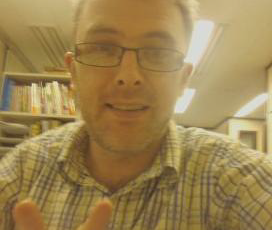 Curriculum VitaeJames McGrath